T.CYEŞİLYURT KAYMAKAMLIĞIŞEHİT AHMET KURAK ANAOKULU MÜDÜRLÜĞÜ2019-2023 STRATEJİK PLAN                                                            MALATYA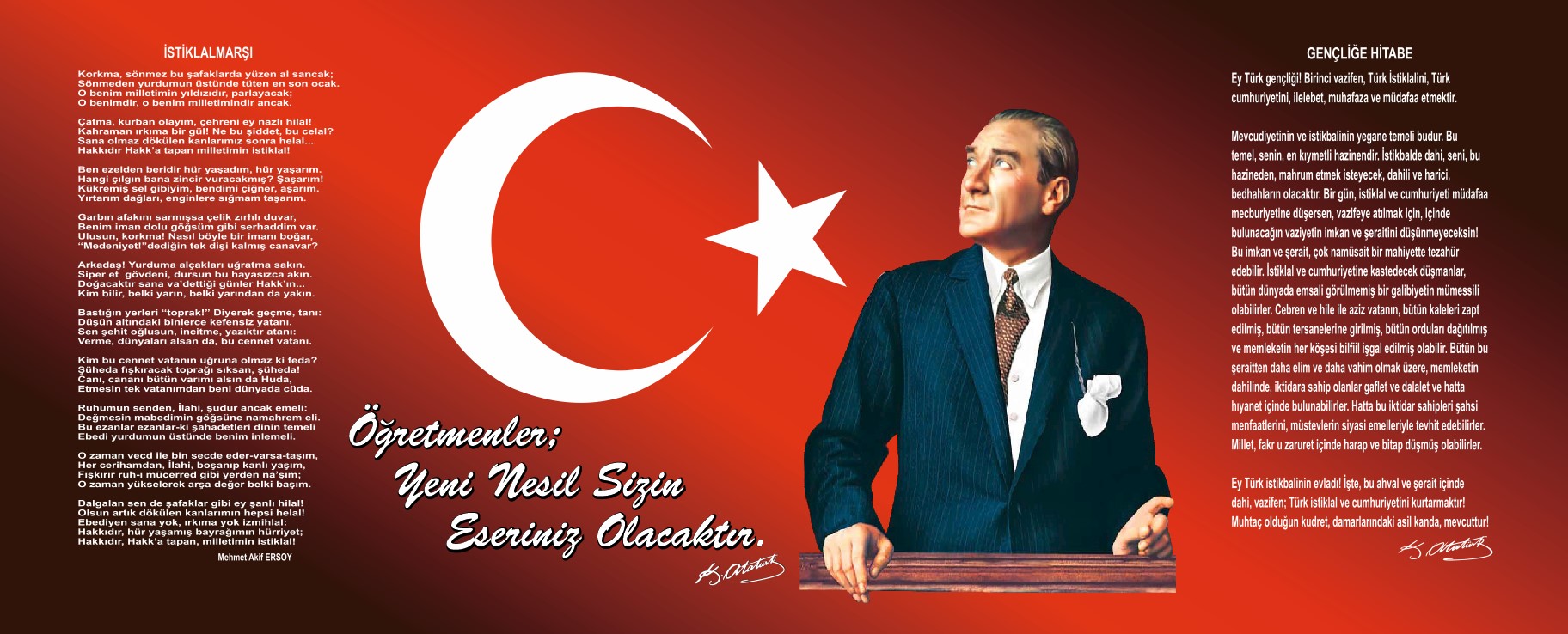 Müdür SunuşuKurum müdürünün; Stratejik Plan’ın önemi, eğitim sistemi ile ilgili genel görüşleri gibi başlıklardan söz edebileceği bir takdim yazısı. Bir sayfayı geçmeyecek şekilde yazılması tercih edilir.	Stratejik Yönetim ve Planlama ile; Eğitimde kalitenin artırılması, değişen ve gelişen eğitim ihtiyaçlarının karşılanması,  kurumların  gelişen yeni ihtiyaçlara ve kalite beklentilerine cevap verecek bir yapıya kavuşması  için  yapılan çalışmaların planlanması, uygulanması, izlenmesi, değerlendirilmesi ve geliştirilmesi gerekmektedir. Stratejik plan bir amaç değil, stratejik yönetim için bir araçtır. Vizyonumuza, Misyonumuza, amaç ve hedeflerimize ulaşmada bize yol gösteren etkin bir yönetim aracıdır.   Okulumuz Stratejik planın; kurum kültürü ve kurum kimliği oluşumuna, gelişimine ve güçlendirilmesine destek olmasını ümit ediyoruz. Okulumuz  2019-2023 Stratejik Planı  ile; eğitim bölgemizdeki  ‘Okul öncesi  eğitim çağındaki  çocukların İlgi, istidat ve kabiliyetleri esas alınarak; onları   bedensel, zihinsel, sosyal  ve duygu bakımından dengeli , sağlıklı bir kişiliğe ve karaktere sahip, gelenek ve göreneklerimize karşı duyarlı, doğayı koruyan, yapıcı, yaratıcı kişiler olarak yetiştirmek ve hayata hazırlamak’ olan misoyunumuza  ve ‘Sağlıklı, Temiz  ve  Güvenli Bir Ortamda  Öğrencilerimizi  sevgi, ilgi ve bilgi ile Hayata Hazırlamak’  olan vizyonumuza ulaşmayı hedeflemekteyiz. Okulumuzun  2015- 2019 stratejik planının hazırlanmasında emeği geçen kurum personelimize,  stratjik plan hazırlama ekibine ve okulumuzun tüm paydaşlarına  teşekkür ederim.Ömer ALACAOkul MüdürüBÖLÜM IGİRİŞ ve PLAN HAZIRLIK SÜRECİ5018 Sayılı Kamu Mali Yönetimi ve Kontrol Kanunu ile kamu kaynaklarının daha etkili ve verimli bir şekilde kullanılması, hesap verebilir ve saydam bir yönetim anlayışının oluşması hedeflenmektedir.2019-2023 dönemi stratejik planının hazırlanması sürecinin temel aşamaları; kurul ve ekiplerin oluşturulması, çalışma takviminin hazırlanması, uygulanacak yöntemlerin ve yapılacak çalışmaların belirlenmesi şeklindedir.Okulumuzun 2019-2023 dönemlerini kapsayan stratejik plan hazırlık aşaması, üst kurul ve stratejik plan ekibinin oluşturulması ile başlamıştır. Ekip üyeleri bir araya gelerek çalışma takvimini oluşturulmuş, görev dağılımı yapılmıştır. Okulun 2015-2019 Stratejik Planda yer alan amaçlar, hedefler, göstergeler ve faaliyetler incelenmiş ve değerlendirilmiştir. Eğitim Vizyonu 2023, mevzuat, üst politika belgeleri, paydaş, PESTLE, GZFT ve kuruluş içi analizlerinden elde edilen veriler ışığında eğitim ve öğretim sistemine ilişkin sorun ve gelişim alanları ile eğitime ilişkin öneriler tespit edilmiştir.Planlama sürecine aktif katılımını sağlamak üzere paydaş anketi, toplantı ve görüşmeler yapılmıştır. Geleceğe yönelim bölümüne geçilerek okulumuzun amaç, hedef, gösterge ve eylemleri belirlenmiştir. Çalışmaları yürüten ekip ve kurul bilgileri altta verilmiştir.STRATEJİK PLAN ÜST KURULU2019-2023 Stratejik Plan üst kurulu Tablo 1’de yer almaktadır.Tablo 1. Stratejik Plan Üst KuruluBÖLÜM IIDURUM ANALİZİBu bölümde, okulumuzun mevcut durumunu ortaya koyarak neredeyiz sorusuna yanıt bulunmaya çalışılmıştır. Bu kapsamda; okulumuzun kısa tanıtımına, okul künyesine ve temel istatistiklere, paydaş analizlerine ve görüşlerine, GZFT (Güçlü, Zayıf, Fırsat ve Tehditler) analizine yer verilmiştir.Okulun Kısa Tanıtımı Bu bölümünde; Okul/Kurumun tarihsel evreleri, derslik, laboratuvar vs. sayıları, yönetici, öğretmen, öğrenci, personel sayıları, veli, öğrenci, öğretmen ve diğer paydaşlar için önemli olan hususlar ile faaliyetlere ilişkin kısa bir bilgilendirme yapılması beklenmektedir. Alınan ödüller, başarılar, başarılı ve farklı uygulamalara yer verebileceğiniz tanıtım bölümünün iki, üç sayfadan fazla olmamasına dikkat edilmesi gerekmektedir.Okulumuz  2013 - 2014 eğitim ve öğretim yılında (36-72 ay) 3 -5 yaş gruplarına anaokulu eğitimi verebilmek amacıyla 2 katlı 6 derslikli bir binada ikili eğitim şeklinde eğitim ve öğretime başlamıştır. Okulumuz  Okulumuzun bulunduğu yerleşim yeri Malatya’nın yeni ve modern  yaşam alanıdır. Veli profilini incelediğimizde  eğitim,  ekonomi  ve sosyso kültürel yaşam düzeyi olarak iyi bir düzeydedir.OKULUN MEVCUT DURUMU: TEMEL İSTATİSTİKLERBu bölümde, okulumuzun temel istatistiksel verileri yer almaktadır.OKUL KÜNYESİOkulumuzun temel girdilerine ilişkin bilgiler altta yer alan okul künyesine ilişkin tabloda yer almaktadır.Tablo 2. Okul Künyesi ÇALIŞAN BİLGİLERİOkulumuzun çalışanlarına ilişkin bilgiler altta yer alan tabloda belirtilmiştir.Tablo 3. Personel Bilgileri OKULUMUZ BİNA VE ALANLARI	Okulumuzun binası ile açık ve kapalı alanlarına ilişkin temel bilgiler Tablo 4’de yer almaktadır.Tablo 4. Okul Yerleşkesine İlişkin Bilgiler SINIF VE ÖĞRENCİ BİLGİLERİ	Okulumuzda yer alan sınıflar ve bu sınıflarda öğrenim gören öğrenci sayıları alttaki tabloda yer almaktadır.Tablo 5. Öğrenci SayılarıDONANIM VE TEKNOLOJİK KAYNAKLARIMIZTeknolojik kaynaklar başta olmak üzere okulumuzda bulunan çalışır durumdaki donanım malzemelerine ilişkin bilgilere Tablo 6’da yer verilmiştir.Tablo 6. Teknolojik Kaynaklar TablosuGELİR VE GİDER BİLGİSİOkulumuzun genel bütçe ödenekleri, okul aile birliği gelirleri ve diğer katkılarda dâhil olmak üzere gelir ve giderlerine ilişkin son iki yıl gerçekleşme bilgileri alttaki tabloda verilmiştir.Tablo 7. Gelir/Gider TablosuPAYDAŞ ANALİZİKurumumuzun en önemli paydaşları arasında yer alan öğrenci, veli ve öğretmenlerimize yönelik olarak anket uygulanmıştır. 5’li Likert Ölçeğine göre hazırlanmış olan anketlerde öğretmenler için toplam 14, öğrenciler için toplam 14, veliler için ise yine 14 soruya yer verilmiştir.Paydaşlarımıza uygulamış olduğumuz anket çalışması verileri sonuçları aşağıdaki gibi yorumlanmıştır.Öğretmen Anketi Sonuçları:	Okulumuzda görev yapmakta olan toplam 40 öğretmenin tamamına uygulanan anket sonuçları aşağıda yer almaktadır.Şekil 2: Katılımcı Karar Alma Seviyesi“Okulumuzda alınan kararlar, çalışanların katılımıyla alınır” sorusuna anket çalışmasına katılan 40 öğretmenlerimizin %58’i Katılıyorum yönünde görüş belirtmişlerdir.Bu şekilde tüm sorunlar yorumlanmalıdır.Veli Anketi Sonuçları:750 veli içerisinde Tesadüfi Örnekleme Yöntemine göre 200 kişi seçilmiştir.Okulumuzda öğrenim gören öğrencilerin velilerine yönelik gerçekleştirilmiş olan anket çalışması sonuçları aşağıdaki gibidir.                  Şekil 3: Velilerin Ulaşabilme Seviyesi	“İhtiyaç duyduğumda okul çalışanlarıyla rahatlıkla görüşebiliyorum” sorusuna ankete katılmış olan velilerin %53’u olumlu yönde görüş belirtmişlerdir.Bu şekilde tüm sorunlar yorumlanmalıdır.GZFT (Güçlü, Zayıf, Fırsat, Tehdit) Analizi GZFT (Güçlü Yönler, Zayıf Yönler, Fırsatlar ve Tehditler) durum analizi kapsamında kullanılan temel yöntemlerdendir. Okulumuzun mevcut durumunu ortaya koyabilmek için geniş katılımlı bir grup ile GZFT analizi yapılmıştır.  Okulumuzda yapılan GZFT analizinde okulun güçlü ve zayıf yönleri ile okulumuz için fırsat ve tehdit olarak değerlendirilebilecek unsurlar tespit edilmiştir.İçsel Faktörler(Bu bölümde GZFT ALANLARININ tümünde yazılan yönler örnek olarak yazılmıştır okulunuza göre analiz çalışmaları sonucunda elde ettiğiniz yönleri yazınız)Güçlü Yönler Zayıf YönlerDışsal FaktörlerFırsatlarTehditler Gelişim ve Sorun AlanlarıGelişim ve sorun alanları analizi ile GZFT analizi sonucunda ortaya çıkan sonuçların planın geleceğe yönelim bölümü ile ilişkilendirilmesi ve buradan hareketle hedef, gösterge ve eylemlerin belirlenmesi sağlanmaktadır. Gelişim ve sorun alanları ayrımında eğitim ve öğretim faaliyetlerine ilişkin üç temel tema olan Eğitime Erişim, Eğitimde Kalite ve kurumsal Kapasite kullanılmıştır. Eğitime erişim, öğrencinin eğitim faaliyetine erişmesi ve tamamlamasına ilişkin süreçleri; Eğitimde kalite, öğrencinin akademik başarısı, sosyal ve bilişsel gelişimi ve istihdamı da dâhil olmak üzere eğitim ve öğretim sürecinin hayata hazırlama evresini; Kurumsal kapasite ise kurumsal yapı, kurum kültürü, donanım, bina gibi eğitim ve öğretim sürecine destek mahiyetinde olan kapasiteyi belirtmektedir.Gelişim ve sorun alanlarına ilişkin GZFT analizinden yola çıkılarak saptamalar yapılırken yukarıdaki tabloda yer alan ayrımda belirtilen temel sorun alanlarına dikkat edilmesi gerekmektedir.Aşağıda yer alan gelişim ve sorun alanları tamamen örnek olup kurumunuza göre düzenleyiniz. Her tema için belirlenecek alan sayısı en az ve en çok diye bir durum söz konusu değildir kurumunuza göre belirlenmelidir.Gelişim ve Sorun AlanlarımızBÖLÜM IIIMİSYON, VİZYON VE TEMEL DEĞERLEROkul Müdürlüğümüzün Misyon, vizyon, temel ilke ve değerlerinin oluşturulması kapsamında öğretmenlerimiz, öğrencilerimiz, velilerimiz, çalışanlarımız ve diğer paydaşlarımızdan alınan görüşler, sonucunda stratejik plan hazırlama ekibi tarafından oluşturulan Misyon, Vizyon, Temel Değerler; Okulumuz üst kurulana sunulmuş ve üst kurul tarafından onaylanmıştır.MİSYONOkul öncesi  eğitim çağındaki  çocukların İlgi, istidat ve kabiliyetlerini esas alan; onları   bedensel, zihinsel, sosyal ve duygusal gelişim bakımından dengeli, yerel ve  evrensel değerleri özümsemiş, doğayı koruyan, özgüven ve sorumluluk sahibi, yaratıcı ve mutlu bireyler  yetiştirmek.VİZYONÖğrencilerimizi , Sağlıklı, Temiz  ve  Güvenli Bir Ortamda;  sevgi, ilgi ve bilgi ile hayata hazırlamakTEMEL DEĞERLERİMİZ  Sevgi SaygıAdalet Sorumluluk  Sürekli GelişimEtkili iletişim GirişimcilikYaratıcılık DuyarlılıkOrtak akıl, İşbirliğiTemizlik ve DüzenDürüst ve GüvenilirlikŞeffaflık ve Hesap VerebilirlikBÖLÜM IVAMAÇ, HEDEF VE EYLEMLER          Bu bölümde, stratejik amaçlar, hedefler ve eylemler yer almaktadır.TEMA I: EĞİTİM VE ÖĞRETİME ERİŞİMEğitim ve öğretime erişim okullaşma ve okul terki, devam ve devamsızlık, okula uyum ve oryantasyon, özel eğitime ihtiyaç duyan bireylerin eğitime erişimi, yabancı öğrencilerin eğitime erişimi ve hayat boyu öğrenme kapsamında yürütülen faaliyetlerin ele alındığı temadır.Stratejik Amaç 1 Kayıt bölgemizde yer alan çocukların okullaşma oranlarını artıran, öğrencilerin uyum ve devamsızlık sorunlarını gideren etkin bir yönetim yapısı kurulacaktır.Stratejik Hedef 1.1.  (Kurum düzeyinde örnek alınabilir, değişiklik yapılabilir.)Kayıt bölgemizde yer alan çocukların okullaşma oranları artırılacak ve öğrencilerin uyum ve devamsızlık sorunları da giderilecektir. Performans Göstergeleri (Kurum düzeyinde örnek alınabilir, değişiklik yapılabilir. Performans göstergelerinden kurumunuza uygun olanları alabilir, değiştirebilir veya eklemeler yapabilirsiniz. Gösterge verileri örnektir.)Eylemler (Kurum düzeyinde örnek alınabilir, değişiklik yapılabilir. Eylemler performans göstergelerinize bağlı olarak kurumunuza uyarlanmalıdır.)TEMA II: EĞİTİM VE ÖĞRETİMDE KALİTENİN ARTIRILMASIEğitim ve öğretimde kalitenin artırılması başlığı esas olarak eğitim ve öğretim faaliyetinin hayata hazırlama işlevinde yapılacak çalışmaları kapsamaktadır. Bu tema altında akademik başarı, sınav kaygıları, sınıfta kalma, ders başarıları ve kazanımları, disiplin sorunları, öğrencilerin bilimsel, sanatsal, kültürel ve sportif faaliyetleri ile istihdam ve meslek edindirmeye yönelik rehberlik ve diğer mesleki faaliyetler yer almaktadır. Stratejik Amaç 2: Öğrencilerimizin gelişmiş dünyaya uyum sağlayacak şekilde donanımlı bireyler olabilmesi için eğitim ve öğretimde kalite artırılacaktır.Stratejik Hedef 2.1.  Öğrenme kazanımlarını takip eden ve velileri de sürece dâhil eden bir yönetim anlayışı ile öğrencilerimizin akademik başarıları ve sosyal faaliyetlere etkin katılımı artırılacaktır. (okullar için örnek)Hayat boyu öğrenme yaklaşımı çerçevesinde, işgücü piyasasının talep ettiği beceriler ile uyumlu bireyler yetiştirerek istihdam edilebilirlikleri artırılacak. (mesleki teknik eğitim için örnek)Mevcut atölye ve dersliklerdeki araç gereçlerin bakımları yapılıp çalışır hale getirilecek ve günümüz şartlarındaki teknolojik gelişime uygun olma oranı artırılacaktır. (halk eğitim için örnek)Performans Göstergeleri (Kurum düzeyinde örnek alınabilir, değişiklik yapılabilir. Performans göstergelerinden kurumunuza uygun olanları alabilir, değiştirebilir veya eklemeler yapabilirsiniz. Gösterge verileri örnektir.)Eylemler  (Kurum düzeyinde örnek alınabilir, değişiklik yapılabilir. Eylemler performans göstergelerinize bağlı olarak kurumunuza uyarlanmalıdır.)Stratejik Hedef 2.2.  Etkin bir rehberlik anlayışıyla, öğrencilerimizi ilgi ve becerileriyle orantılı bir şekilde üst öğrenime veya istihdama hazır hale getiren daha kaliteli bir kurum yapısına geçilecektir. Performans Göstergeleri  (Kurum düzeyinde örnek alınabilir, değişiklik yapılabilir. Performans göstergelerinden kurumunuza uygun olanları alabilir, değiştirebilir veya eklemeler yapabilirsiniz. Gösterge verileri örnektir.)Eylemler  (Kurum düzeyinde örnek alınabilir, değişiklik yapılabilir. Eylemler performans göstergelerinize bağlı olarak kurumunuza uyarlanmalıdır.)TEMA III: KURUMSAL KAPASİTEStratejik Amaç 3: Eğitim ve öğretim faaliyetlerinin daha nitelikli olarak verilebilmesi için okulumuzun kurumsal kapasitesi güçlendirilecektir. Stratejik Hedef 3.1.  Belirlenen ihtiyaçlar doğrultusunda fiziki alt yapı eksiklikleri giderilecek, öğretmen, öğrenci ve veli memnuniyeti artırılacaktır. (örnek 1)Kurumda stratejik yönetim anlayışının kurum kültürü olarak yerleşmesini sağlamak. (örnek 2)Okul ihtiyaçlarını karşılamaya yönelik paydaşlardan destek sağlamak. (örnek 3)Performans Göstergeleri (Kurum düzeyinde örnek alınabilir, değişiklik yapılabilir. Performans göstergelerinden kurumunuza uygun olanları alabilir, değiştirebilir veya eklemeler yapabilirsiniz. Gösterge verileri örnektir.)Eylemler  (Kurum düzeyinde örnek alınabilir, değişiklik yapılabilir. Eylemler performans göstergelerinize bağlı olarak kurumunuza uyarlanmalıdır.)V. BÖLÜMMALİYETLENDİRME2019-2023 Stratejik Planı Faaliyet/Proje Maliyetlendirme TablosuVI. BÖLÜM İZLEME VE DEĞERLENDİRMEOkulumuz Stratejik Planı izleme ve değerlendirme çalışmalarında 5 yıllık Stratejik Planın izlenmesi ve 1 yıllık gelişim planın izlenmesi olarak ikili bir ayrıma gidilecektir. Stratejik planın izlenmesinde 6 aylık dönemlerde izleme yapılacak denetim birimleri, il ve ilçe millî eğitim müdürlüğü ve Bakanlık denetim ve kontrollerine hazır halde tutulacaktır.Yıllık planın uygulanmasında yürütme ekipleri ve eylem sorumlularıyla aylık ilerleme toplantıları yapılacaktır. Toplantıda bir önceki ayda yapılanlar ve bir sonraki ayda yapılacaklar görüşülüp karara bağlanacaktır. Üst Kurul BilgileriÜst Kurul BilgileriEkip BilgileriEkip BilgileriAdı SoyadıUnvanıAdı SoyadıUnvanıÖmer ALACAMÜDÜRSermin İNKAYAMÜDÜR. YRD.Sermin İNKAYAMÜDÜR YRD.Rukiye GÜRÖĞRETMENAyşe KALKANÖĞRETMENAyşe YILDIZÖĞRETMENYahya ALTUNKAYNAKOKUL AİLE BİR. BŞK.Merve OKUMUŞÖĞRETMENYusuf ALTUNHANVELİFadime DÖNÜKÖĞRETMENİli: MALATYAİli: MALATYAİli: MALATYAİli: MALATYAİlçesi: YEŞİLYURTİlçesi: YEŞİLYURTİlçesi: YEŞİLYURTİlçesi: YEŞİLYURTAdres: KARAKAVAK MAH. GÜNGÖR CD. ANAHTAR SOK. NO:11KARAKAVAK MAH. GÜNGÖR CD. ANAHTAR SOK. NO:11KARAKAVAK MAH. GÜNGÖR CD. ANAHTAR SOK. NO:11Coğrafi Konum (link) Coğrafi Konum (link) …………………………. …………………………. Telefon Numarası: 422 290 38 68422 290 38 68422 290 38 68Faks Numarası:Faks Numarası:YOKYOKe- Posta Adresi:755722@meb.k12.tr755722@meb.k12.tr755722@meb.k12.trWeb sayfası adresi:Web sayfası adresi:www.sehitahmetkurakanaokulu@meb.k12.trwww.sehitahmetkurakanaokulu@meb.k12.trKurum Kodu:755722755722755722Öğretim Şekli:Öğretim Şekli:İKİLİİKİLİOkulun Hizmete Giriş Tarihi : 2013Okulun Hizmete Giriş Tarihi : 2013Okulun Hizmete Giriş Tarihi : 2013Okulun Hizmete Giriş Tarihi : 2013Toplam Çalışan Sayısı Toplam Çalışan Sayısı 2626Öğrenci Sayısı:Kız174174Öğretmen SayısıKadın1313Öğrenci Sayısı:Erkek147147Öğretmen SayısıErkek--Öğrenci Sayısı:Toplam321321Öğretmen SayısıToplam1313Derslik Başına Düşen Öğrenci SayısıDerslik Başına Düşen Öğrenci SayısıDerslik Başına Düşen Öğrenci Sayısı:26Şube Başına Düşen Öğrenci SayısıŞube Başına Düşen Öğrenci SayısıŞube Başına Düşen Öğrenci Sayısı:26Öğretmen Başına Düşen Öğrenci SayısıÖğretmen Başına Düşen Öğrenci SayısıÖğretmen Başına Düşen Öğrenci Sayısı:26Şube Başına 30’dan Fazla Öğrencisi Olan Şube SayısıŞube Başına 30’dan Fazla Öğrencisi Olan Şube SayısıŞube Başına 30’dan Fazla Öğrencisi Olan Şube Sayısı:-Öğrenci Başına Düşen Toplam Gider MiktarıÖğrenci Başına Düşen Toplam Gider MiktarıÖğrenci Başına Düşen Toplam Gider Miktarı1.228.000Öğretmenlerin Kurumdaki Ortalama Görev SüresiÖğretmenlerin Kurumdaki Ortalama Görev SüresiÖğretmenlerin Kurumdaki Ortalama Görev SüresiUnvanErkekKadınToplamOkul Müdürü ve Müdür Yardımcısı112Okul öncesi Sınıf Öğretmeni-1212Rehber Öğretmen-11İdari Personel22Yardımcı Personel(işkur/hizmet alımı dahil)189Güvenlik Personeli---Toplam Çalışan Sayıları22426Okul BölümleriOkul BölümleriÖzel AlanlarVarYokOkul Kat Sayısı2Çok Amaçlı SalonxDerslik Sayısı6Çok Amaçlı SahaxDerslik Alanları (m2)45KütüphanexKullanılan Derslik Sayısı6Fen LaboratuvarıxŞube Sayısı12Bilgisayar Laboratuvarıxİdari Odaların Alanı (m2)25İş AtölyesixÖğretmenler Odası (m2)Yok Beceri AtölyesixOkul Oturum Alanı (m2)1.845PansiyonxOkul Bahçesi (Açık Alan)(m2)1.200Arşiv xOkul Kapalı Alan (m2)645Mescid xSanatsal, bilimsel ve sportif amaçlı toplam alan (m2)Yok Yemekhane xKantin (m2)Yok Mutfak xTuvalet Sayısı17Oyun odasıxSINIFI(4 yaş)Erkek Kız ToplamSINIFI(5 yaş)Erkek Kız Toplam4/A78155/A1318284/B618245/B187254/C1415295/C1514294/D1418325/D1116274/E1315285/E916254/F1711285/F101828Toplam 7185156Toplam 7689165Akıllı Tahta SayısıYok Yazıcı Sayısı5Masaüstü Bilgisayar SayısıFotokopi Makinası Sayısı2Taşınabilir Bilgisayar Sayısı2TV Sayısı7Projeksiyon Sayısı7İnternet Bağlantı Hızı24 Mbps (meb fiber limitsiz)YıllarGelir MiktarıGider Miktarı2018393.000383.0002019420.000410.000ÖğrencilerÖğrencilerin çoğunluğunun bilinçli ailelere sahip olmalarıSportif ve kültürel etkinliklere katılım oranıTÜBİTAK, yerel ve ulusal projelere katılım oranıDevamsızlık oranları…….ÇalışanlarKurum kültürüEkip ruhuProje tabanlı etkinliklerYöneticilerin yeterlilik düzeyiYönetici-öğretmen-öğrenci ve veli iletişimiİş birlikçi faaliyetlerVelilerAilelerin bilinç düzeyiSosyo-ekonomik yönlerEtkinliklere katılım ve teşvikDonanımAkıllı tahtaBilgisayar laboratuvarıGüçlü internet ağıBütçeKantin gelirleriOkul aile birliğiHayırsever destekleriYönetim SüreçleriEşitlikLiyakatAnlayışİletişim Süreçleriİletişim ağlarıBina ve YerleşkeDerslik başına düşen öğrenci sayısıÖğretmen başına düşen öğrenci sayısıSportif ve sosyal etkinliklere elverişli mekânOyun bahçesiÖğrencilerTeknolojinin olumsuz etkileri Disiplin sorunlarıÇevre faktörleriYabancı dil yeterliliğiVelilerEğitim sürecine müdahaleBina ve YerleşkeYeni bina ihtiyacıDonanımLaboratuvarların etkin kullanımıAkıllı tahtalardan faydalanma düzeyiBütçeBütçe dağılımıÇalışanlarDestek Personel sayısıYönetim SüreçleriÖdüllendirme sistemiİnsan kaynakları yönetim politikalarının yeterliliğiİzleme ve değerlendirme yeterliliğiİletişim SüreçleriPolitikOkul öncesi eğitime verilen önemEğitim alanında bilinçli atılımlarİhtiyaçlara uygun projelerEkonomikEğitime ayrılan kaynakHayırseverlerMezunlarSosyolojikKöklü bir üniversitenin varlığıİlin tarihi dokusunun zenginliğiManevi ve kültürel zenginlikTeknolojikTeknolojinin eğitim üzerindeki etkisiMevzuat-YasalEğitimde fırsat eşitliğiEkolojikÇevre bilincindeki artışPolitikEğitim sisteminde sürekli yenilenen programlarDestek personel yetersizliğiSınav sistemindeki değişikliklerYerel yönetimlerin eğitime politikalarıEkonomikTeknolojinin hızlı gelişmesiyle birlikte yeni üretilen cihaz ve makinelerin maliyetiSosyolojikOlumsuz çevre koşullarından kaynaklı rehberlik ihtiyacıKitle iletişim araçlarının olumsuz etkileriİlin nitelikli göç vermesine karşılık niteliksiz göç almasıTeknolojikTeknolojinin kişiler üzerindeki olumsuz etkileriMevzuat-YasalVelilerin eğitime yönelik duyarlılık düzeylerindeki farklılıklarMevzuat değişiklikleriEkolojikÇevre temalı düzenlemelerin yenilenememesi ve uygulamada yaşanan problemlerEğitime ErişimEğitimde KaliteKurumsal KapasiteOkullaşma OranıAkademik BaşarıKurumsal İletişimOkula Devam/ DevamsızlıkSosyal, Kültürel ve Fiziksel GelişimKurumsal YönetimOkula Uyum, OryantasyonSınıf TekrarıBina ve YerleşkeÖzel Eğitime İhtiyaç Duyan Bireylerİstihdam Edilebilirlik ve YönlendirmeDonanımYabancı ÖğrencilerÖğretim YöntemleriTemizlik, HijyenHayatboyu ÖğrenmeDers araç gereçleriİş Güvenliği, Okul GüvenliğiTaşıma ve servis 1.TEMA: EĞİTİM VE ÖĞRETİME ERİŞİM 1.TEMA: EĞİTİM VE ÖĞRETİME ERİŞİM1Kız çocukları başta olmak üzere özel politika gerektiren grupların eğitime erişimi2Zorunlu eğitimde devamsızlık3Özel eğitime ihtiyaç duyan bireylerin uygun eğitime erişimi..…..2.TEMA: EĞİTİM VE ÖĞRETİMDE KALİTE2.TEMA: EĞİTİM VE ÖĞRETİMDE KALİTE1Sanatsal faaliyetler2Üstün yetenekli öğrencilere yönelik eğitim ve öğretim hizmetleri3Eğitsel, mesleki ve kişisel rehberlik hizmetleri4Okul sağlığı ve hijyen5Okuma kültürü6Okul güvenliği7Yabancı dil yeterliliği8Sınav kaygısı..….3.TEMA: KURUMSAL KAPASİTE3.TEMA: KURUMSAL KAPASİTE1Çalışanların ödüllendirilmesi2Çalışanların motive edilmesi3İdareci ve öğretmenlerin mesleki yeterliliklerinin geliştirilmesi4İkili eğitim5Projelerin sürdürülebilirliği6İstatistik ve bilgi temini….…..NoPERFORMANSGÖSTERGESİMevcutHEDEFHEDEFHEDEFHEDEFHEDEFNoPERFORMANSGÖSTERGESİ201820192020202120222023PG.1.1.1Kayıt bölgesindeki öğrencilerden okula kayıt yaptıranların oranı%)%60%65%70%75%80%85PG.1.1.2İlkokul birinci sınıf öğrencilerinden en az bir yıl okul öncesi eğitim almış olanların oranı (%)(ilkokul)------PG.1.1.3Okula yeni başlayan öğrencilerden oryantasyon eğitimine katılanların oranı (%)%40%50%60%70%80%85PG.1.1.4.Bir eğitim ve öğretim döneminde 20 gün ve üzeri devamsızlık yapan öğrenci oranı (%)%6%5%4%3%2%1PG.1.1.5Bir eğitim ve öğretim döneminde 20 gün ve üzeri devamsızlık yapan yabancı öğrenci oranı (%)%90%65%40%30%20%10PG.1.1.6Okulun özel eğitime ihtiyaç duyan bireylerin kullanımına uygunluğu (0-1)001111PG.1.1.7Hayatboyu öğrenme kapsamında açılan kurslara devam oranı (%) (Halk Eğitim)------PG.1.1.8.Hayatboyu öğrenme kapsamında açılan kurslara katılan kişi sayısı (sayı) (halkeğitim)------PG.1.1.9Bir eğitim öğretim döneminde yaşanan disiplin olayları sayısı (0-1)------PG.1.1.10Bir eğitim öğretim döneminde zorunlu eğitimden ayrılan öğrenci oranı (%)------PG.1.1.11Bir eğitim öğretim döneminde sınavla öğrenci alan okulara geçiş oranı (%)------PG.1.1.12Halk eğitim merkezinde açılan kurs sayısı (sayı)------PG.1.1.13Açılan kurslarına katılan kursiyer sayısı (sayı)------PG.1.1.14Kursları tamamlayan kursiyer oranı (%)------PG.1.1.15Kurum tanıtımına yönelik yapılan faaliyet sayısı (sayı)------PG.1.1.16Açık öğretime kayıt yaptıran birey sayısı (sayı)------PG.1.1.17Açık öğretimi tamamlayan birey oranı  (%)------PG.1.1.18Özel eğitime ihtiyaç duyan bireyler için açılan kurslara katılım oranı (%)------PG.1.1.19Bireysel incelemede kullanılacak objektif ve standart testleri Eğitim alan uzman personel sayısı (bilsem)------PG.1.1.20Görsel sanatlar ve müzik alanında değerlendirmeye alınan öğrenci oranı ( bilsem)------PG.1.1.21Bilsem’e yerleştirmeye hak kazanan öğrenci oranı------PG.1.1.22Öğrenci ile yapılan bireysel görüşme oranı------PG.1.1.23Ailelere verilen eğitim saati------PG.1.1.24Özel yetenekli öğrencilerin devamsızlık oranları ------PG.1.1.25Konaklama hizmeti alan kişi sayısı------PG.1.1.26Restoran hizmetinden yararlanan sayısı (öğretmenevi)------PG.1.1.27Kurumda gerçekleşen organizasyon sayısı (öğretmenevi)------PG.1.1.28Yemek hizmeti sunulan öğrenci sayısı (öğretmenevi)------PG.1.1.29Yemek hizmeti sunulan okul sayısı (öğretmenevi)------PG.1.1.30Konaklama dışı kahvaltı hizmeti alan kişi sayısı (öğretmenevi)------PG.1.1.31Kuaför hizmeti alan kişi sayısı (öğretmenevi)------PG.1.1.32Staj yapan öğrenci sayısı (öğretmenevi)------PG.1.1.33Konaklama hizmeti alan öğretmenlerin, tüm konaklama hizmeti alanlara oranı (öğretmenevi)------PG.1.1.34Konaklamaların,  rezervasyonlara oranı (öğretmenevi)------PG.1.1.35Derslik başına düşen öğrenci sayısı (Sayı)------PG.1.1.36Sınıflar düzeyinde sınıf tekrarına kalan öğrenci oranı------PG.1.1.37Tanıtım toplantı sayısı (Sayı)------PG.1.1.39Özel eğitim hizmetlerinden faydalanan kaynaştırma/bütünleştirme öğrencisi oranı------NoEylem İfadesiEylem SorumlusuEylem Tarihi1.1.1.Kayıt bölgesinde yer alan öğrencilerin tespiti çalışması yapılacaktır.Okul Stratejik Plan Ekibi01 Eylül-20 Eylül1.1.2Devamsızlık yapan öğrencilerin tespiti ve erken uyarı sistemi için çalışmalar yapılacaktır.Müdür Yardımcısı 01 Eylül-20 Eylül1.1.3Devamsızlık yapan öğrencilerin velileri ile özel aylık toplantı ve görüşmeler yapılacaktır.Rehberlik ServisiHer ayın son haftası1.1.4Okulun özel eğitime ihtiyaç duyan bireylerin kullanımının kolaylaşıtırılması için rampa ve asansör eksiklikleri tamamlanacaktır.Müdür YardımcısıMayıs 20191.1.5Özel eğitim öğrenci velilerine yönelik toplantılar gerçekleştirilecektir.Rehberlik Servisi2 ayda birNoPERFORMANSGÖSTERGESİMevcutHEDEFHEDEFHEDEFHEDEFHEDEFNoPERFORMANSGÖSTERGESİ201820192020202120222023PG.2.1.1Üst kuruma yerleşen öğrenci oranı (%)%30%40%50%55%60%70PG.2.1.2Ders dışı etkinliklere katılan öğrenci oranı (%)%10%30%40%55%70%90PG.2.1.3Sınav kaygısına yönelik gerçekleştirilen rehberlik toplantı sayısı123456PG 2.1.4Ulusal/uluslararası ve yerel projelere katılan öğrenci sayısı134090150200300PG 2.1.5Ulusal/uluslararası ve yerel projelere rehberlik yapan öğretmen sayısı31015202535PG 2.1.6Okul bünyesinde yürütülen proje sayısı03571115PG 2.1.7Yerel, ulusal ve uluslararası düzeydeki bilimsel, kültürel, sanatsal ve sportif faaliyetlere katılan öğrenci sayısı (0-1)------PG 2.1.8Destekleme Yetiştirme Kurslarına katılım sağlayan öğrenci oranı (%)------PG 2.1.9Doğa, çevre, enerji tüketimi vb konularda düzenlenen etkinliklere katılan öğrenci oranı (%)------PG 2.1.10Öğrenci başına okunan kitap sayısı (0-1)------PG 2.1.11Sağlıklı beslenme ve fiziksel aktivite çalışmalarına katılan öğrenci sayısı (0-1)------PG 2.1.12Ödüllendirilen çalışan sayısı------PG 2.1.13Yönetici başına yıllık resmi veya özel hizmetiçi eğitim saati (s)------PG 2.1.14Öğretmen başına yıllık resmi veya özel hizmetiçi eğitim saati (s)------PG 2.1.15Kurul ve komisyonların toplantı sayısı------PG 2.1.16Sağlık tarama sayısı (Sayı)------PG 2.1.17Sınıf seviyelerine göre yabancı dil dersi sene sonu başarı puanı------PG 2.1.18Aile ziyaretleri sayısı------PG 2.1.19Okul internet sitesinin ziyaretçi sayısı------PG 2.1.20Kullanılan öğretim materyal sayısı------PG 2.1.21Çalışanlar için düzenlenen mesleki-kişisel gelişim faaliyet sayısı (sayı)------PG 2.1.22Konaklama  süresini tamamlamadan ayrılanların oranı (öğretmenevi)------PG 2.1.23Kurumun ulusal ve uluslarası belge sayısı (öğretmenevi)------PG 2.1.24Konaklama ve seyahat hizmetleri alanı öğrencilerinden staj için başvuranların oranı (öğretmenevi)------PG 2.1.25Geri dönüşüme kazandırılan atık miktarı (kg) v------PG 2.1.26Enerji verimliliğine yönelik yapılan etkinlik sayısı (öğretmenevi)------PG 2.1.27Tanıtım ve görünürlük faaliyetlerine yönelik etkinlik sayısı (öğretmenevi)------PG 2.1.28Tanıtım ve görünürlük faaliyetleri neticesinde hizmet talebindeki artış oranı (öğretmenevi)------PG 2.1.29Dilek ve şikayetlerin iyileştirilme oranı (öğretmenevi)------PG 2.1.30Kayıtlara geçen olumsuz vaka sayısı (öğretmenevi)------PG 2.1.31Görev tanımları, süreç kartları ve talimatlara yönelik çalışma sayısı (öğretmenevi)------NoEylem İfadesiEylem SorumlusuEylem Tarihi2.1.1.Yazılı sonuçları öğrenci bazında takip edilerek gelişimleri takip edilecektir.Tüm öğretmenler2.1.2Sınav kaygısını ortadan kaldırabilmek için rehberlik çalışmaları yapılacaktır.Rehberlik Servisi2.1.3Tüm yönetici ve öğretmenlerimize yönelik Ar-Ge Birim üyelerinin desteğiyle bilgilendirme toplantıları gerçekleştirilecektir.Okul Yönetimi2.1.4Ulusal/uluslararası ve yerel projeler hakkında öğrenci ve öğretmenler bilgilendirilecek, proje hazırlamaları yönünde motive edilecektir.Okul Proje Koordinatörleri2.1.5Öğretmenlerin mesleki gelişimlerine yönelik düzenlenen seminer/toplantı gibi faaliyetlere katılımları sağlanacaktır.Okul YönetimiNoPERFORMANSGÖSTERGESİMevcutHEDEFHEDEFHEDEFHEDEFHEDEFNoPERFORMANSGÖSTERGESİ201820192020202120222023PG.2.2.1Mesleki rehberlik faaliyet sayısı023456PG.2.2.2Yetiştirme kurslarından memnuniyet oranı (%)%30%40%50%65%70%80PG.2.2.3Sınav kaygısı yaşayan öğrenci oranı (%)%75%50%40%30%20%10PG.2.2.4Kamu, Üniversite ve özel kurum ve kuruluşlarla üstün yeteneklilerin eğitimi alanında işbirliği sayısıPG.2.2.5Kurumumuz ile üniversite, kamu ve özel sektör ile yapılan faaliyet sayısıPG.2.2.6Statejik planda gösterge hedeflerine ulaşma oranıPG.2.2.7Eğitim ve öğretim sürecinde düzenlenen oryantasyon faaliyet sayısı (Sayı)PG.2.2.8Eğitim ve öğretim sürecinde gerçekleştirilen okul dışı etkinlik sayısı (Sayı)PG.2.2.9Geliştirilen eğitim ve öğretim materyal sayısı (Sayı)PG.2.2.10Faaliyetlerin düzenlenmesinde iş birliği yapılan kurum/kuruluş sayısı (sayı)NoEylem İfadesiEylem SorumlusuEylem Tarihi2.2.1.Öğrenciler bilgi ve yetenekleri doğrultusunda uygun mesleklere yönlendirilecektir.Rehberlik ServisiSınıf Öğretmenleri2.2.2Yetiştirme kurslarının niteliğinin artırılabilmesi için zümre toplantıları gerçekleştirilecek,Müdür Yardımcısı2.2.3Yetiştirme kurslarının devamlılığını sağlayabilmek için veli toplantıları gerçekleştirilecektir.Rehberlik ServisiSınıf Öğretmenleri2.2.4Sınav kaygısını ortadan kaldırabilmek için rehberlik çalışmaları gerçekleştirilecektir.Rehberlik ServisiSınıf ÖğretmenleriNoPERFORMANSGÖSTERGESİMevcutHEDEFHEDEFHEDEFHEDEFHEDEFNoPERFORMANSGÖSTERGESİ201820192020202120222023PG.3.1.1Okul servislerinden memnuniyet oranı (%)%25%45%60%75%80%85PG.3.1.2Yapılan tadilat sayısı123456PG.3.1.3Kişisel Gelişim alanında verilen seminer sayısı012345PG.3.1.4Okul temizliğinden memnuniyet oranı (%)%40%60%70%80%85%90PG.3.1.5Kurum içi çalışan memnuniyet oranı (%)PG.3.1.6Mahalli hizmetiçine katılan kurum personeli oranı (%)PG.3.1.7Başarı belgesi alan personel sayısıPG.3.1.8Lisansüstü eğitim yapan öğretmen sayısı PG.3.1.94006 TÜBİTAK Bilim Fuarları, Beyaz Bayrak ve Beslenme Dostu Okul Projesine katılım (0-1)PG.3.1.10Beyaz Bayrak ve Beslenme Dostu Okul Projesine katılım PG.3.1.11İş sağlığı güvenliği (İSG) kapsamında yaşanan iş kazası sayısı PG.3.1.12Okul kantini ve yemekhaneden öğrencilerin memnuniyet oranı (%)PG.3.1.13"Yıllık dönem kârı" artış oranı (öğretmenevi)PG.3.1.14Çağcıl duruma getirilen oda oranı (öğretmenevi)PG.3.1.15Memnuniyet anketinden çıkan açık alan sayısı (öğretmenevi)PG.3.1.16Kullanıma sunulan bilgisayar sayısı (öğretmenevi)PG.3.1.17Kütüphanede yer alan kitap sayısı (öğretmenevi)PG.3.1.18Müşterilere sunulan yerel ve ulusal gazete sayısı (öğretmenevi)PG.3.1.19Bakım/Onarım ihtiyacı için ayrılan kaynak miktarı (öğretmenevi)PG.3.1.20Bakım/Onarım ihtiyaçlarının karşılanma oranı (öğretmenevi)PG.3.1.21Okul bahçesinin ve alanlarının öğrenci talepleri doğrultusunda düzenlenmesi (0-1)PG.3.1.22Özel Eğitim Öğretmenlerine Yönelik Düzenlenen Hizmetiçi Eğitim Sayısı (Saat)    ( özel eğitim-ram) PG.3.1.23Özel eğitime ihtiyaç duyan bireylerin rehberlik servisinden yararlanma oranı (%) ( özel eğitim-ram)PG.3.1.24Aktif kullanılan Bilgisayar ağı ve internet bağlantısı oranıPG.3.1.25Stratejik Yönetim, Kalite Yönetimi Sistemi eğitimi alan personel oranıPG.3.1.26Kurumsal kapasiteyi artırmak için Yerel yönetim, STK’lar ve hayırseverlerle yapılan işbirliği sayısıEylem İfadesiEylem SorumlusuEylem Tarihi1.1.1.Okul servislerinin denetimi yapılacaktır. Öğrencilerle görüşülerek problemler tespit edilecektir. 1.1.2Şirket sahiplerine yönelik toplantılar gerçekleştirilecektir.1.1.3Temizlik konulu projeler yürütülecek, öğretmen ve öğrencilerin projede aktif yer almaları sağlanacaktır.1.1.4Yardımcı personele yönelik görüşmeler gerçekleştirilecektir.1.1.5Okulumuzdaki tüm paydaşlarımıza yönelik olarak temizlik temalı bilgilendirme toplantısı yapılması sağlanacaktır. (Sağlık İl Müdürlüğü)1.1.6RAM (Rehberlik Araştırma Merkezi) ile görüşülerek kişisel gelişim alanında toplantılar düzenlenecektir.1.1.7Ünlü bir kişisel gelişim uzmanı okulumuza davet edilerek öğrencilerle buluşturulacaktır. Kaynak Tablosu20192020202120222023ToplamKaynak Tablosu20192020202120222023ToplamGenel BütçeValilikler ve Belediyelerin KatkısıDiğer (Okul Aile Birlikleri)TOPLAM